Sea to Shining Sea	Geography Skills	United States Geography 1607-1870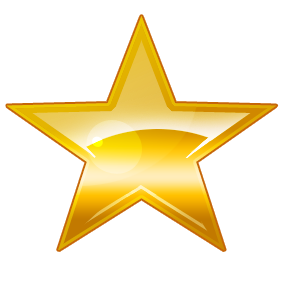 To fully understand our history it is important to understand the geography of the regions that are being settled.  You will practice your skills as a cartographer and see what we will study this year with the founding and growth of our country.  Following the time periods that we will study, you will show important locations and physical features on your map. Your map must include the following: Map Key- Indicate colors on the key provided at the bottom of the page.Compass- Draw your own anywhere on the page and label the directions.Colonial Period—this period showed the exploration and colonization of the eastern part of the United States.  Label the following:Shade the region known as the Coastal Plains (also called the Atlantic Costal Plains)Water features: Atlantic Ocean and the Great Lakes Important Cities:Jamestown—first permanent settlement in the United StatesPlymouth—this is where the Pilgrims landed in 1620.Revolutionary Period—this period involves the colonies declaring their independence from Great Britain (England).Label the following:Physical Features—Appalachian MountainsWater Features—Gulf of MexicoImportant Cities:Boston—this is where the Boston Tea Party took placeYorktown—this was the last battle of the American RevolutionNew York City—this city was an important trade center then and nowConstitution Period—this period involves the creation of our country following the Revolutionary war when we gained our independence from Great Britain.  Label the following:Shade the region known as the Great Plains (or Interior Plains) and indicate the color on the key.Water Features: Mississippi RiverImportant Cities: Philadelphia—this city is where the Declaration of Independence and the Constitution were written.New Nation—this period involves the beginning of our republic as the early presidents strengthen the federal government and we begin to expand as a nation.Label the following: Water Feature: Missouri RiverImportant Cities:Washington D.C.—becomes our Nation’s CapitalNew Orleans—Control of this port is important for trade and expansionSt. Louis—Lewis and Clark will begin their two year exploration of the Louisiana Purchase from this city.Westward Expansion—this period involved the growth of our country across the continent to fulfill Manifest Destiny.Label the following: Shade the region known as the Pacific Coast, Mountains and Basins Region and indicate the color on the key.Physical Features: Rocky MountainsWater Features: Great Salt Lake, Pacific Ocean and Rio Grande RiverImportant Cities:Santa Fe—City at the end of the Santa Fe trail for American pioneers and cowboysSalt Lake City—city built by the Mormons who were forced west because of religious persecution.San Francisco—city grew as a result of the California Gold Rush. Civil War—this period involves a conflict between the Northern States and Southern States. Label the following:Important Cities:Richmond—Confederate capital cityAtlanta—Confederate city in the way of Sherman’s March to the SeaGettysburg—turning point battle of the Civil War